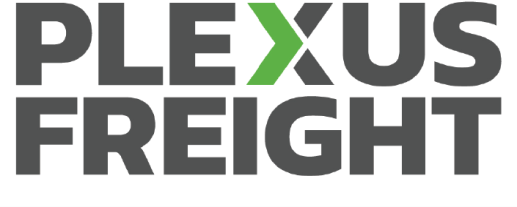 DELAY NOTICEt: (+44) 01823 335 666E: info@plexusfreight.comA: Kestrel Court, Harbour Rd Portishead Bristol BS20 7AN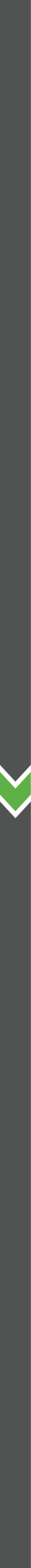 Dear Customer,We are writing to inform you that we are currently experiencing delays due to the interruption of the railway line between Offenburg and Freiburg caused by an accident on the power line, the departures from Italy to Northern Europe. At the moment we are experiencing delays of 72 to 96 hours.We do expect this to calm down once the accident and power line has been repaired.Thank you for your patience and understanding during these difficult times. Kind regards,Plexus FreightCompany Reg No: 03159476 VAt: GB682598188